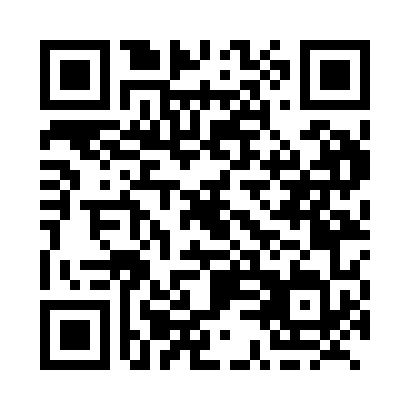 Prayer times for Denbigh, Ontario, CanadaWed 1 May 2024 - Fri 31 May 2024High Latitude Method: Angle Based RulePrayer Calculation Method: Islamic Society of North AmericaAsar Calculation Method: HanafiPrayer times provided by https://www.salahtimes.comDateDayFajrSunriseDhuhrAsrMaghribIsha1Wed4:225:571:066:078:169:512Thu4:205:561:066:078:179:533Fri4:185:541:066:088:189:544Sat4:175:531:066:098:199:565Sun4:155:511:066:108:219:586Mon4:135:501:066:108:2210:007Tue4:115:491:066:118:2310:018Wed4:095:471:066:128:2410:039Thu4:075:461:066:138:2610:0510Fri4:055:451:056:138:2710:0711Sat4:035:441:056:148:2810:0912Sun4:025:421:056:158:2910:1013Mon4:005:411:056:158:3010:1214Tue3:585:401:056:168:3110:1415Wed3:565:391:056:178:3310:1616Thu3:555:381:056:178:3410:1717Fri3:535:371:066:188:3510:1918Sat3:515:361:066:198:3610:2119Sun3:505:351:066:198:3710:2220Mon3:485:341:066:208:3810:2421Tue3:475:331:066:218:3910:2622Wed3:455:321:066:218:4010:2723Thu3:445:311:066:228:4110:2924Fri3:425:301:066:228:4210:3125Sat3:415:291:066:238:4310:3226Sun3:405:291:066:248:4410:3427Mon3:385:281:066:248:4510:3528Tue3:375:271:066:258:4610:3729Wed3:365:271:076:258:4710:3830Thu3:355:261:076:268:4810:4031Fri3:345:251:076:268:4910:41